Ո Ր Ո Շ ՈՒ ՄԿատարողական վարույթը կասեցնելու մասին03.04.2014թ.							                       	ք.Երևան 	  ՀՀ ԱՆ ԴԱՀԿ ծառայության Երևան քաղաքի ՊԵԿ հայցերով բռնագանձումների բաժնի հարկադիր կատարող արդարադատության լեյտենանտ Ա.Սարգսյանս ուսումնասիրելով 18.09.2013թ. վերսկսված թիվ 01/11-3941/13 կատարողական վարույթի նյութերը.ՊԱՐԶԵՑԻՀՀ վարչական դատարանի կողմից 03.04.2013թ. տրված թիվ ՎԴ/2366/05/13 կատարողական թերթի համաձայն պետք է հայցագնի՝ 2.753.387 ՀՀ դրամի չափով, արգելանք դնել «Հ.Տ.Կ. Ընկերներ» ՍՊ ընկերությանը պատկանող դրամական միջոցների կամ գույքի վրա։ ԴԱՀԿ ծառայություն է մուտք եղել նույն դատարանի կողմից տրված թիվ ՎԴ/2366/05/13 կատարողական թերթը, որի համաձայն պետք է «Հ.Տ.Կ. Ընկերներ» ՍՊԸ–ից հօգուտ ՀՀ պետ. բյուջեի բռնագանձել ընդհանուր առմամբ 2.808.487, այդ թվում 55.100 դրամ, որպես նախապես վճարված պետ. տուրքի գումար, ինչպես նաև 140.424 դրամ, որպես կատարողական գործողությունների կատարման ծախս:	Կատարողական գործողությունների ընթացքում պարտապանին պատկանող գույք և դրամական միջոցներ չեն հայտնաբերվել։Վերոգրյալի հիման վրա և ղեկավարվելով «Սնանկության մասին» ՀՀ օրենքի 6-րդ հոդվածի 2-րդ  մասով, «Դատական ակտերի հարկադիր կատարման մասին» ՀՀ օրենքի 28 հոդվածով և 37-րդ հոդվածի 1-ին մասի 8-րդ կետով։Ո Ր Ո Շ Ե Ց Ի    	Կասեցնել  18.09.2013թ. վերսկսված թիվ 01/11-3941/13 կատարողական վարույթը 60-օրյա ժամկետով.Առաջարկել պահանջատիրոջը և պարտապանին նրանցից որևէ մեկի նախաձեռնությամբ 60-օրյա ժամկետում սնանկության հայց ներկայացնել դատարան։	Սույն որոշումը երկու աշխատանքային օրվա ընթացքում հրապարակել www.azdarar.am ինտերնետային կայքում.	Որոշման պատճեն ուղարկել կողմերին։	Որոշումը կարող է բողոքարկվել ՀՀ Վարչական դատարանի կամ վերադասության կարգով՝ որոշումը ստանալու օրվանից 10 օրվա ընթացքում։	«ԴԱՀԿ մասին» ՀՀ Օրենքի 28 հոդվածի 5-րդ մասի համաձայն հարկադիր կատարողի որոշման բողոքարկումը չի կասեցնում կատարողական գործողությունները։Հարկադիր կատարող՝                  		            Ա.Սարգսյան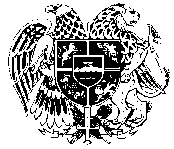 ՀԱՅԱՍՏԱՆԻ ՀԱՆՐԱՊԵՏՈՒԹՅԱՆ ԱՐԴԱՐԱԴԱՏՈՒԹՅԱՆ ՆԱԽԱՐԱՐՈՒԹՅԱՆ ԴԱՏԱԿԱՆԱԿՏԵՐԻ ՀԱՐԿԱԴԻՐ ԿԱՏԱՐՄԱՆ ԾԱՌԱՅՈՒԹՅԱՆ ԵՐԵՎԱՆ ՔԱՂԱՔԻ ՊԵՏԱԿԱՆ ԵԿԱՄՈՒՏՆԵՐԻ ԿՈՄԻՏԵԻ ՀԱՅՑԵՐՈՎ ԲՌՆԱԳԱՆՁՈՒՄՆԵՐԻ ԲԱԺԻՆN 0__________                                                                                                                       375078, Երևան,Հալաբյան 41/ա/–––––/  ––––––––––––––/2014թ.                                                                                                                    հեռ.(010) 380-340(060) 570-488ՀՀ ԿԱ ՊԵԿ Արաբկիրի ՀՏ-ի պետ՝պարոն  Ս.Հայրապետյանին/ք.Երևան, Կոմիտաս 35 /«Հ.Տ.Կ. ընկերներ» ՍՊ ընկերությանը /ք.Երևան, Թբիլիսյան խճ., հ29 /Ուղարկում եմ ԴԱՀԿ ծառայության Երևան քաղաքի Պետական եկամուտների կոմիտեի հայցերով բռնագանձումների բաժնի հարկադիր կատարողի՝ Ա.Սարգսյանի կողմից կայացված որոշումը կատարողական վարույթը կասեցնելու մասին:               ԲԱԺՆԻ ՊԵՏ՝  ԱՐԴԱՐԱԴԱՏՈՒԹՅԱՆ   ՄԱՅՈՐ                            	   	                     Ա.ՄՈՒՇԵՂՅԱՆ              կատարող` Ա.Սարգսյան                   կ/վ  N 01/11-3941/13        Հեռ. /094-669669/